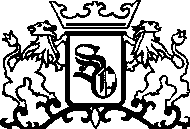 LISTA DE ÚTILES QUINTO BÁSICO A AÑO ESCOLAR 2024“LA LECTURA HACE AL HOMBRE COMPLETO;LA CONVERSACIÓN ÁGIL Y EL ESCRIBIR, PRECISO”Presentación del cuadernoTodos los cuadernos deben venir forrados con el color respectivo e individualizado de acuerdo al formato.Los materiales  deben	venir Marcados con nombre y apellido.Materiales que serán solicitados durante el año escolar.-3 fajos de papel lustre de 10 x 10-5 Pegamentos en barra no tóxico grande-1 Bolsas de palos de helado natural-5 bolsas de lentejuelas colores surtidos--1 set de ojos locos-1 Block de dibujo médium 99 1/8 20 hojas-1 block de cartulinas de colores-1 block de papel lustre-1 block de cartulina española-1 block papel entretenido-10 siliconas en barra (delgada)-2 Plumones para pizarra color negro, rojo, verde o azul-2 Plumones permanentes color negro, azul, rojo o verde-1 Cinta maskintape-1 cinta doble contacto-2 cinta de embalaje transparente-5 Fundas plásticas tamaño oficio-1 cola fría lavable-5 Termoláminas tamaño oficio-1 set de lanas-1 Caja de lápices de cera 12 colores-1 caja de lápices scriptos-1 Caja de temperas 12 colores-2 Pinceles (1 grueso pelo de camello n° 8 o 10 y 1 delgado espatulado)-2 Paquetes de plastilina 12 colores-1 Regla de 20 cm-1 estuche goma eva-1 estuche de cartulina metalizada-3 pliegos de papel crepe colores surtidos-2 Pliegos de papel kraft-4 pliegos de papel volantínAsignaturaTipo de cuadernoCantidad de hojasColor de forroLenguaje2 cuaderno college Cuadro Grande (7mm.)80 HojasForro RojoLenguaje Caligrafía1 cuaderno CALIGRAFIX 3° Básico de caligrafía .Forro transparenteMatemática1 cuaderno college Cuadro Grande (7mm.)80 HojasForro AzulCiencias Naturales1 cuaderno college Cuadro Grande (7mm.)80 HojasForro VerdeHistoria	yGeografía1 cuaderno college Cuadro Grande (7mm.)80 HojasForro anaranjadoReligión1 cuaderno college Cuadro Grande (7mm.)80 HojasForro BlancoTecnología	y orientación1 cuaderno college Cuadro Grande (7mm.)80 HojasForro TransparenteArtes Visuales1 cuaderno croquis80 HojasAmarilloEducación física1 cuaderno college Cuadro Grande (7mm.)80 HojasCelesteMúsica1 cuaderno college Cuadro Grande (7mm.)80 HojasCafé